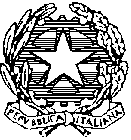 PRESIDENZA DEL CONSIGLIO DEI MINISTRIDIPARTIMENTO DELLA PROTEZIONE CIVILEDA: DIPARTIMENTO PROTEZIONE CIVILE – VIA ULPIANO, 11, 00193 ROMAAI RESPONSABILI PROTEZIONE CIVILE CENTRI FUNZIONALI E SERV. METEO REGIONI:LOMBARDIA, VENETO, EMILIA-ROMAGNA, TOSCANA, UMBRIA, MARCHE, SARDEGNA, LAZIO, ABRUZZO, MOLISE, CAMPANIA, PUGLIA, BASILICATA, CALABRIA E SICILIA.ALLE PREFETTURE – UFFICI TERRITORIALI DI GOVERNO DI:UMBRIA, LAZIO, ABRUZZO, MOLISE, PUGLIA, BASILICATA, CALABRIA E SICILIA.PER CONOSCENZA ALLE PREFETTURE – UFFICI TERRITORIALI DI GOVERNO DI:LOMBARDIA, VENETO, EMILIA-ROMAGNA, TOSCANA, MARCHE, SARDEGNA, E CAMPANIA.VARIOGGETTO: AVVISO DI CONDIZIONI METEOROLOGICHE AVVERSEESTENSIONE:  Avviso Meteo N° 23003 Prot. PRE/1928 del 15.01.20232072 PRE/53341 del 18.11.2022RIFE/:/DIRETTIVA PRESIDENTE DEL CONSIGLIO DEI MINISTRI 27-2-2004. “INDIRIZZI OPERATIVI PER LA GESTIONE ORGANIZZATIVA E FUNZIONALE DEL SISTEMA DI ALLERTAMENTO NAZIONALE E REGIONALE PER IL RISCHIO IDROGEOLOGICO E IDRAULICO AI FINI DI PROTEZIONE CIVILE”.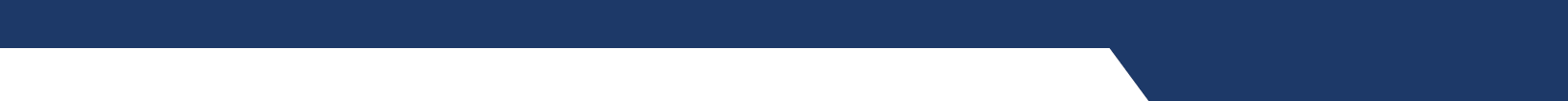 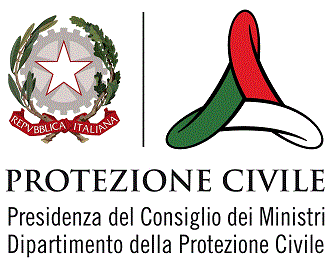 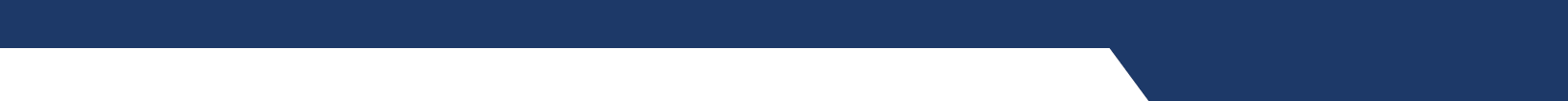 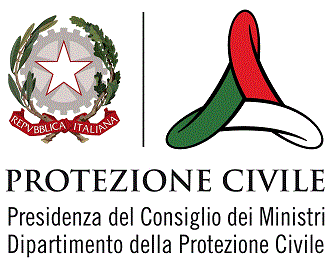 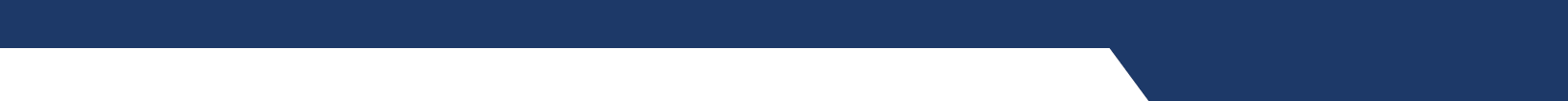 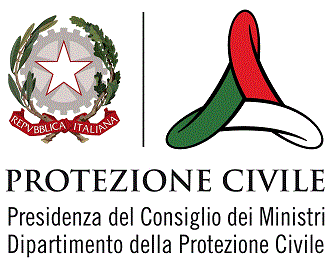 UNA VASTA E PROFONDA SACCATURA DI ORIGINE NORD-ATLANTICA sta DETERMINAndo UN GENERALE PEGGIORAMENTO DELLE CONDIZIONI METEOrologiche SULLA NOSTRA PENISOLA, CON PRECIPITAZIONI ANCHE TEMPORALESCHE SU GRAN PARTE DEL CENTRO-SUD, ASSOCIATE AD INTENSA VENTILAZIONE E LOCALI NEVICATE SINO A QUOTE COLLINARI SULLE REGIONI DEL NORD.PER QUANTO ESPOSTO NEL BOLLETTINO DI VIGILANZA METEOROLOGICA NAZIONALE DI OGGI, LUNEDì 16 GENNAIO 2023; SULLA BASE DELLA CONCERTAZIONE SINOTTICA ODIERNA NELL’AMBITO DEL GRUPPO TECNICO CON IL SERVIZIO METEOROLOGICO DELL’AERONAUTICA MILITARE ED I SETTORI METEO DEI CENTRI FUNZIONALI DELLE REGIONI EMILIA-ROMAGNA E PIEMONTE; PRESO ATTO DEGLI AVVISI E BOLLETTINI METEO EMESSI DALLE REGIONI LOMBARDIA, VENETO, EMILIA-ROMAGNA, TOSCANA, MARCHE, SARDEGNA, E CAMPANIA; TENUTO CONTO DELL’AVVISO METEO EMESSO DAL CNMCA; SULLA BASE DEI MODELLI E DELLE INFORMAZIONI DISPONIBILI ALLE ORE 15.00 DI OGGI, LUNEDì 16 GENNAIO 2023, SI EMETTE IL SEGUENTE:  AVVISO DI CONDIZIONI METEOROLOGICHE AVVERSE“DALLa sera/notte di oggi, lunedì 16 GENNAIO 2023, E PER LE SUCCESSIVE 24-36 ORE, SI PREVEDONO:PRECIPITAZIONI sparse, A PREVALENTE CARATTERE DI ROVESCIO O TEMPORALE, SU SARDEGNA, TOSCANA, uMBRIA, LAZIO, SETTORI CENTRO-OCCIDENTALI DI MARCHE, ABRUZZO, MOLISE E PUGLIA, E SU CAMPANIA, BASILICATA E CALABRIA, DI QUEST’ULTIMA specie settori SETTENTRIONALi. I FENOMENI SARANNO ACCOMPAGNATI DA ROVESCI DI FORTE INTENSITÀ, FREQUENTE ATTIVITÀ ELETTRICA E FORTI RAFFICHE DI VENTO;VENTI DA FORTI A BURRASCA, DAI QUADRANTI OCCIDENTALI, SU SARDEGNA, campania, basilicata, calabria e sicilia, CON RINFORZI FINO A BURRASCA FORTE LUNGO I RILIEVI MONTUOSI E LOCALMENTE SUI SETTORI LITORANEI; si prevedono, altresì, FORTI MAREGGIATE LUNGO LE COSTE ESPOSTE.	DAL MATTINO DI DOMANI, MARTEDì 17 GENNAIO 2023, E PER LE SUCCESSIVE 12-18 ORE, SI PREVEDONO NEVICATE A QUOTE AL DI SOPRA DI 300-500 M, SU lOMBARDIA, VENETO ED EMILIA-ROMAGNA OCCIDENTALE, CON LOCALI SCONFINAMENTI FINO A QUOTE DI PIANURA E CON APPORTI AL SUOLO GENERALMENTE DEBOLI, LOCALMENTE MODERATI ALLE QUOTE SUPERIORI.”PER LE REGIONI INTERESSATE SI CONFERMANO LE RACCOMANDAZIONI CONTENUTE NELLA DIRETTIVA A RIFERIMENTO.LA SITUAZIONE METEOROLOGICA È CONSULTABILE NEI QUOTIDIANI BOLLETTINI DI VIGILANZA PUBBLICATI SUL SITO INTERNET http://www.protezionecivile.gov.it/, AI QUALI SI PREGA DI PORRE ATTENZIONE.AI DIRETTI DESTINATARI DEL PRESENTE MESSAGGIO SI COMUNICA CHE IN CASO DI INVIO A MEZZO FAX/FAX SERVER, LA RICEVUTA DI TRASMISSIONE RAPPRESENTERÀ, PER QUESTO DIPARTIMENTO, LA CERTIFICAZIONE DELL’AVVENUTA NOTIFICA.ROMA, 16 gennaio 2023AMMINISTRAZIONI STATALICOMANDO GENERALE DELL’ARMA DEI CARABINIERI – II REPARTO SM UFFICIO OPERAZIONIAMMINISTRAZIONI STATALICOMANDO TRUPPE ALPINE METEOMONTAMMINISTRAZIONI STATALIMINISTERO DELL’INTERNO – DIPARTIMENTO DEI VIGILI DEL FUOCO SOCCORSO PUBBLICO E DIFESA CIVILE – DIREZIONE CENTRALE PER LA DIFESA CIVILE E LE POLITICHE DI PROTEZIONE CIVILE – CENTRO OPERATIVO NAZIONALEAMMINISTRAZIONI STATALIMINISTERO DELL’INTERNO – DIPARTIMENTO DELLA PUBBLICA SICUREZZA – DIREZIONE CENTRALE POLIZIA STRADALE E FERROVIARIA – SERVIZIO POLIZIA STRADALE AMMINISTRAZIONI STATALIMINISTERO DELLA DIFESA – AERONAUTICA MILITARE – STATO MAGGIORE DELL’AERONAUTICA – REMETAMMINISTRAZIONI STATALIMINISTERO DELLA DIFESA – AERONAUTICA MILITARE – CNMCA  - SALA OPERATIVAAMMINISTRAZIONI STATALIMINISTERO DELLA DIFESA – COMANDO FORZE DI DIFESA INTERREGIONALE NORDAMMINISTRAZIONI STATALIMINISTERO DELLA DIFESA – COMANDO FORZE DI DIFESA INTERREGIONALE SUD   AMMINISTRAZIONI STATALIMINISTERO DELLA DIFESA – STATO MAGGIORE – COVI  AMMINISTRAZIONI STATALIMINISTERO DELLA DIFESA – STATO MAGGIORE DIFESA – COMANDO C4  AMMINISTRAZIONI STATALIMINISTERO DELLA GIUSTIZIA- DIPARTIMENTO DELL’AMMINISTRAZIONE PENITENZIARIA CORPO DELLA POLIZIA PENITENZIARIA– SALA OPERATIVA  AMMINISTRAZIONI STATALIMINISTERO DELLE INFRASTRUTTURE E DELLA MOBILITà SOSTENIBILI  - COMANDO GENERALE CAPITANERIE DI PORTO – SALA OPERATIVA  AMMINISTRAZIONI STATALIMINISTERO DELLE INFRASTRUTTURE E DELLA MOBILITà SOSTENIBILI  – DIPARTIMENTO PER LE INFRASTRUTTURE GLI AFFARI GENERALI ED IL PERSONALE – DIREZIONE GENERALE DEL PERSONALE E DEGLI AFFARI GENERALI – DIVISIONE 5 – UFFICIO TECNICO E LOGISTICAAMMINISTRAZIONI STATALIMINISTERO DELLE INFRASTRUTTURE E DELLA MOBILITà SOSTENIBILI  – DIREZIONE GENERALE DIGHE INFRASTRUTTURE IDRICHE ED ELETTRICHE  AMMINISTRAZIONI STATALIMINISTERO DELLE POLITICHE AGRICOLE E FORESTALI – CENTRALE OPERATIVA NAZIONALE CARABINIERIAMMINISTRAZIONI STATALIISPRASERVIZI PUBBLICI2Iretegas S.p.A.SERVIZI PUBBLICICIMA Research Foundation International Centre On Environmental MonitoringSERVIZI PUBBLICIENELSERVIZI PUBBLICITERNA S.p.A. -  RETE ELETTRICA NAZIONALESERVIZI PUBBLICIENAV S.p.A. SERVIZI PUBBLICIENAV S.p.A. - Direzione Servizi Navigazione – Funzione MeteorologicaSERVIZI PUBBLICIENAV S.p.A. - Settore Gestione OperativaSERVIZI PUBBLICIENAV OPR SERVICES/MFU Roma SERVIZI PUBBLICIENAV OPR SERVICES/MFU MilanoSERVIZI PUBBLICIENAC – UFFICIO SALA CRISI E GESTIONE EVENTISERVIZI PUBBLICIAISCAT – ASSOCIAZIONE ITALIANA CONCESSIONARIE AUTOSTRADE E TRAFORISERVIZI PUBBLICIAUTOSTRADE PER L’ITALIASERVIZI PUBBLICIANASSERVIZI PUBBLICITELECOM – SECURITY CRISIS MANAGEMENT – PROTEZIONE CIVILESERVIZI PUBBLICIVODAFONE OMNITEL B.V. – SECURITY  SERVIZI PUBBLICIWINDSERVIZI PUBBLICIITALGAS SPASERVIZI PUBBLICIRFI – GRUPPO FERROVIE DELLO STATOSERVIZI PUBBLICIPOSTE ITALIANE – PRESIDIO PROTEZIONE E DIFESA CIVILESERVIZI PUBBLICIEni SpA – HSEQ Integrated Crisis CenterXSTRADA DEI PARCHI S.p.A. Autostrade A/24 e A/25XAIPO - AGENZIA INTERREGIONALE PER IL POXCENTRO GEOFISICO PREALPINO